附件13唐河县非煤矿山企业分级分布图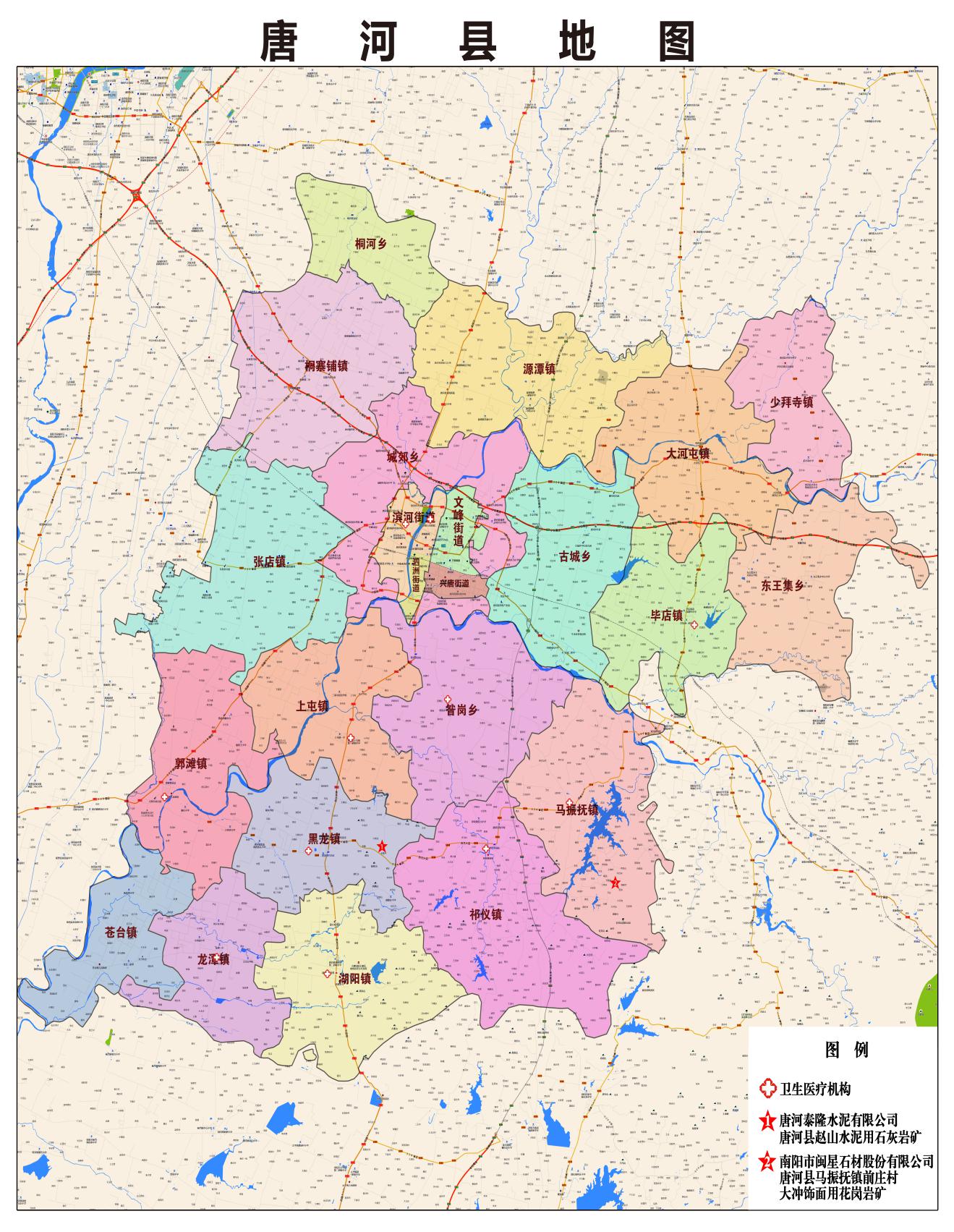 